ΕΛΛΗΝΙΚΗ ΔΗΜΟΚΡΑΤΙΑ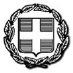 ΝΟΜΟΣ ΔΡΑΜΑΣΔΗΜΟΣ  ΔΡΑΜΑΣΔ/ΝΣΗ ΤΕΧΝΙΚΩΝ ΥΠΗΡΕΣΙΩΝ  ΜΕΛΕΤΗ:   Μελέτη ενεργειακής αναβάθμισης Παιδικών ΣταθμώνΠΡΟΥΠΟΛΟΓΙΣΜΟΣ :  € 48.387,09 (χωρίς ΦΠΑ)(CPV: 79421200-3)                                                                 Κ.Α. 30.7413.92 ΕΝΤΥΠΟ ΟΙΚΟΝΟΜΙΚΗΣ ΠΡΟΣΦΟΡΑΣΚατηγορίαΜελέτηΠροεκτιμώμενη Αμοιβή (€)Προσφερόμενο ποσοστό έκπτωσης επί τοις εκατό (ολογράφως)Προσφερόμενο ποσοστό έκπτωσης επί τοις εκατό (αριθμητικά)Προσφερόμενη τιμή (€)14Ενεργειακή42.075,73Απρόβλεπτα15%:6.311,36ΣΥΝΟΛΟ48.387,09Φ.Π.Α. 24%11.612,90ΓΕΝΙΚΟ ΣΥΝΟΛΟ ΠΡΟΣΦΟΡΑΣ 59.999,99ΗΜΕΡΟΜΗΝΙΑ-ΤΟΠΟΣΥπογραφή & Σφραγίδα